              УТВЕРЖДАЮПредседатель комитета по образованию города Барнаула Н.В. Полосина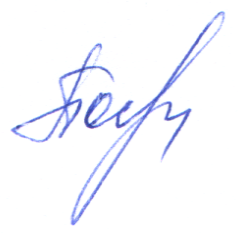                                                                                                                                                                                             12.02.2019ПЛАНпо устранению недостатков, выявленных в ходе независимой оценки качества условий оказания услугМуниципальное бюджетное дошкольное образовательное учреждение «Детский сад №177» общеразвивающего вида (наименование организации)на 2019 годНедостатки, выявленные в ходе независимой оценки качества условий оказания услуг организациейНаименование мероприятия по устранению недостатков, выявленных в ходе независимой оценки качества условий оказания услуг организациейПлановый срок реализации мероприятияОтветственныйисполнитель(с указанием фамилии, имени, отчества и должности)Недостатки, выявленные в ходе независимой оценки качества условий оказания услуг организациейНаименование мероприятия по устранению недостатков, выявленных в ходе независимой оценки качества условий оказания услуг организациейПлановый срок реализации мероприятияОтветственныйисполнитель(с указанием фамилии, имени, отчества и должности)I. Открытость и доступность информации об организации социальной сферыI. Открытость и доступность информации об организации социальной сферыI. Открытость и доступность информации об организации социальной сферыI. Открытость и доступность информации об организации социальной сферыНе соответствует информация 
о деятельности организации, размещенной на официальном сайте организации, ее содержанию.Своевременно размещать информацию о деятельности организации на официальном сайте организации.Привести информацию о деятельности образовательной организации, размещённой на сайте в соответствие с установленным нормативными правовыми актами.МартБуздалина И.В., старший воспитательНе обеспечена постоянная работа раздела «Часто задаваемые вопросы» на официальном сайте образовательной организации.Обеспечить работу раздела «Часто задаваемые вопросы» на официальном сайте организации.МартБуздалина И.В., старший воспитательII. Комфортность условий предоставления услугII. Комфортность условий предоставления услугII. Комфортность условий предоставления услугII. Комфортность условий предоставления услугНе оборудована комфортная зона ожидания в корпусе «А» дошкольной организации.Приобрести и разместить в холле корпуса «А» 2 банкетки, куллер с питьевой водой. ФевральЕвдошенко Л.В., заведующийхозяйствомIII. Доступность услуг для инвалидовIII. Доступность услуг для инвалидовIII. Доступность услуг для инвалидовIII. Доступность услуг для инвалидовIV. Удовлетворенность условиями оказания услугIV. Удовлетворенность условиями оказания услугIV. Удовлетворенность условиями оказания услугIV. Удовлетворенность условиями оказания услугНе достаточно высокая доля получателей услуг, удовлетворенных в целом условиями оказания услуг в организацииУстранение замечаний, выявленных в ходе опросов родителей воспитанников.СентябрьРоголева Г.В., заведующий